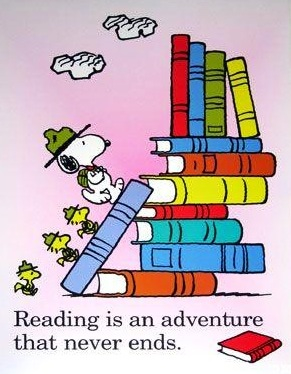 You can only take A.R. Test in school. You can report to the media center at 7:30 am or come in early to your teacher’s classroom.Want to know if your book is an A.R. book go to: http://www.arbookfind.comUse Google Chrome it works best in our classroom.https://hosted182.renlearn.com/752690Bookmark or Add website to favorites.Student input your information.Username- is the 10 digit FSI- ID numberPassword- MMDDYYYYBirthday with NO SLASHES